Di seguito il testo integrale della nota ISPRALimitazioni all’attività venatoria a causa della siccità e degli incendi che
                    hanno colpito il Paese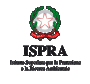 Nota inviata da ISPRA a tutte le regioni Italiane, e per conoscenza a Ministero dell’Ambiente e della Tutela del Territorio e del Mare e a Ministero delle Politiche Agricole Alimentari e ForestaliISPRA assicura un costante monitoraggio delle variabili meteoclimatiche e idrologiche, anche nell’ambito della collaborazione con gli Osservatori distrettuali permanenti sull’uso delle risorse idriche presenti nei sette distretti idrografici del nostro Paese. I dati raccolti sono pubblicati in bollettini periodici e vengono altresì utilizzati per elaborare ed aggiornare gli Standardized Precipitation Index per l’Italia, pubblicati mensilmente nel sito ISPRA alla pagine http://www.isprambiente.gov.it/pre_meteo/siccitas/.I dati meteoclimatici indicano che il 2017 è stato caratterizzato, già a partire dagli inizi dell’anno, da una situazione meteorologica decisamente critica, caratterizzata da temperature massime assai elevate e prolungati periodi di siccità, che ha determinato in tutta Italia una situazione accentuata di stress in molti ecosistemi. Tale situazione, anche aggravata da una drammatica espansione sia del numero degli incendi sia della superficie percorsa dal fuoco (+260% rispetto alla media del decennio precedente; dati European Forest Fire Information System – EFFIS) in diversi contesti del Paese, comporta una condizione di rischio per la conservazione della fauna in ampi settori del territorio nazionale e rischia di avere, nel breve e nel medio periodo, effetti negativi sulla dinamica di popolazione di molte specie. Infatti, il perdurare di condizioni climatiche estreme, soprattutto nel caso di specie che nel nostro Paese raggiungono il limite meridionale del proprio areale, determina un peggioramento delle condizioni fisiche degli individui rispetto a quanto si registra in annate caratterizzate da valori nella norma dei parametri climatici poiché risulta necessario un maggior dispendio energetico per raggiungere le fonti idriche, che si presentano ridotte e fortemente disperse. Ciò può condizionare negativamente il successo riproduttivo e aumentare la mortalità degli individui giovani e adulti, a causa di una maggior vulnerabilità a malattie e predazione.A ciò va ad aggiungersi un impoverimento quali-quantitativo dell’offerta trofica, determinato dal perdurare di condizioni climatiche siccitose. La scarsa disponibilità di risorse trofiche condiziona sia specie che si nutrono di bacche, semi e insetti, sia specie erbivore che, a causa della scarsa disponibilità idrica, non sono in grado di compensare il basso tenore d’acqua presente nei tessuti vegetali di cui si nutrono.Per quanto concerne gli ecosistemi acquatici, le temperature elevate e la siccità possono favorire l’insorgenza di estesi fenomeni di anossia, con conseguente alterazione delle reti trofiche esistenti e parziale o totale collasso delle biocenosi. Allo stesso tempo, con il perdurare della crisi idrica molti ambienti palustri nel corso dell’estate tendono a seccare, riducendo il successo riproduttivo delle specie che nidificano più tardivamente e costringendo gli uccelli a concentrarsi nelle poche aree che rimangono allagate. In un tale contesto, inoltre, l’impatto antropico sugli ecosistemi acquatici risulta ancora più incisivo: le già ridotte risorse idriche naturali vengono infatti sfruttate con maggiore intensità, per far fronte alle crescenti richieste per usi civili, agricoli e industriali. Al tempo stesso, le sostanze inquinanti derivanti dalle attività agricole, industriali e civili tendono a risultare più concentrate, con maggiori impatti sugli ecosistemi acquatici.Per le specie legate ad ecosistemi terrestri, perdite di ambienti si possono verificare anche a causa degli incendi, come quelli che hanno recentemente interessato vaste aree dell’Italia, che possono limitare fortemente la disponibilità delle risorse trofiche essenziali per la fauna e ridurre in maniera significativa le possibilità di rifugio. Contrariamente a quanto avviene in altri contesti geografici ed ecologici, dove gli incendi si possono considerare un elemento naturale e fisiologico degli ecosistemi, nella regione mediterranea essi rappresentano un importante fattore di modificazione dell’ambiente con alterazione della struttura, della composizione e della distribuzione della vegetazione, ovvero degli habitat cui sono legate le diverse specie, modifica del microclima, attraverso l’alterazione della quantità di radiazione solare che raggiunge il suolo, come conseguenza della riduzione (fino alla distruzione) della copertura vegetale, innalzamento dell’escursione termica per periodi anche prolungati, aumento della ventosità,  modificazione del tasso medio di umidità nell’aria e nel suolo, ecc.Di conseguenza, il fuoco può rappresentare un importante fattore limitante per il successo riproduttivo delle popolazioni nel periodo estivo, ma può anche condizionare negativamente la dinamica delle stesse popolazioni  negli anni seguenti.Come già evidenziato in passato da questo Istituto, in presenza di eventi climatici particolarmente avversi per la fauna, si ritiene che, seguendo il principio di precauzione, in occasione della prossima apertura della stagione venatoria vadano assunti provvedimenti cautelativi atti a evitare che popolazioni in condizioni di particolare vulnerabilità possano subire danni, in particolare nei territori interessati da incendi e condizioni climatiche estreme nel corso dall’attuale stagione estiva. Nello specifico, richiamando quanto previsto dalla legge n. 157/92, art. 19, comma 1, si consiglia di adottare le misure di seguito evidenziate.Addestramento ed allenamento dei cani da caccia – L’addestramento e l’allenamento dei cani comportano uno stress aggiuntivo per le popolazioni di fauna stanziale, particolarmente nel caso dei Galliformi, dei Lagomorfi e degli Ungulati, e, nelle condizioni sopra descritte, possono indurre una mortalità non trascurabile. Per questa ragione sarebbe opportuno sospendere l’autorizzazione a svolgere questo genere di attività sino al venir meno delle attuali condizioni climatiche e al ripristino delle condizioni ambientali, incluse quelle vegetazionali.Caccia da appostamento – Sino a quando continuerà il deficit idrico si ritiene opportuno venga previsto il divieto di caccia da appostamento, che potrebbe determinare una concentrazione del prelievo in corrispondenza dei punti di abbeverata. Tale divieto risulta di particolare rilevanza qualora sia stata autorizzata l’anticipazione del prelievo (la cosiddetta preapertura) nei confronti di talune specie.Caccia agli uccelli acquatici – La riduzione dell’estensione delle aree umide con caratteristiche idonee ad ospitare l’avifauna acquatica deve indurre alla cautela; in particolare, si ritiene opportuno venga previsto un posticipo all’inizio di ottobre dell’apertura della stagione venatoria agli Anatidi e agli altri uccelli di palude. Si ricorda peraltro che tale indicazione, motivata da considerazioni biologiche e tecniche che prescindono dalle condizioni climatiche contingenti, è contenuta nel documento “Guida per la stesura dei calendari venatori ai sensi della legge n. 157/92, così come modificata dalla legge comunitaria 2009, art. 42” a suo tempo trasmesso da ISPRA alle Amministrazioni regionali.  Sulla base dell’andamento climatico che caratterizzerà il prossimo mese di settembre, si potrà valutare se la situazione si sarà normalizzata o richiederà ulteriori misure di tutela.Caccia alle specie stanziali – L’introduzione di eventuali misure atte a limitare il prelievo sulle popolazioni delle specie non migratrici dovranno essere valutate caso per caso, sulla base dei dati sul successo riproduttivo raccolti a livello locale dagli organismi di gestione degli ambiti territoriali di caccia e dei comprensori alpini. In assenza di informazioni dettagliate a riguardo, si ritiene opportuno vengano adottate a titolo precauzionale misure volte a limitare la pressione venatoria nel corso della stagione (ad esempio attraverso la riduzione del periodo di caccia o la limitazione del carniere consentito). Particolare attenzione dovrà essere prestata nelle situazioni ove è prassi abituale effettuare ripopolamenti di lepri o di Galliformi nel corso dell’estate; la mortalità dei soggetti rilasciati, già elevata in condizioni ambientali normali, nella situazione attuale potrebbe diventare talmente alta da rendere pressoché inefficace lo stesso intervento di ripopolamento. Qualora non siano ancora stati effettuati i rilasci, si suggerisce di attendere il miglioramento delle condizioni ambientali e, conseguentemente, di posticipare l’apertura della caccia nei confronti delle specie oggetto di ripopolamento per consentire l’ambientamento dei soggetti immessi. In caso contrario, si ritiene realistico ritenere che solo una frazione minima dei contingenti introdotti in natura sia ambientata, pertanto si suggerisce di adottare provvedimenti volti ad evitare che si eserciti un eccessivo prelievo nei confronti delle popolazioni naturali.Caccia nelle aree interessate da incendi – L’esercizio dell’attività venatoria a carico di talune specie può rappresentare un ulteriore motivo di aggravamento delle condizioni demografiche delle popolazioni interessate, non solo nelle aree percorse dagli incendi, ma anche nei settori limitrofi e interclusi, allorquando l’azione del fuoco abbia interessato percentuali importanti di un’area (es. oltre il 30%) e quando gli incendi si siano succeduti nell’arco degli ultimi anni negli stessi comprensori. Lo scrivente Istituto è dunque del parere che le Amministrazioni competenti dovrebbero attivare specifiche iniziative di monitoraggio soprattutto a carico delle popolazioni di fauna selvatica stanziale o nidificante, potenzialmente oggetto di prelievo venatorio, assumendo di conseguenza eventuali misure di limitazione del prelievo stesso. In particolare dovrebbero essere emanati adeguati provvedimenti affinché il divieto di caccia nelle aree forestali incendiate (come già previsto dalla Legge 353/2000, art. 10, comma 1 per le sole aree boscate) sia esteso almeno per due anni a tutte le aree percorse dal fuoco (cespuglieti, praterie naturali e seminaturali, ecc.), nonché ad una fascia contigua alle aree medesime, le cui dimensioni debbono essere stabilite caso per caso in funzione delle superfici incendiate, della loro distribuzione e delle caratteristiche ambientali delle aree circostanti.Il Responsabile dell’Area Pareri Tecnici e Strategie di Conservazione e Gestione Patrimonio Faunistico Nazionale e Mitigazione ImpattiDott. Piero GenovesiFonte: www.isprambiente.gov.it